第16号様式（第15条）年	月	日（請求先） 磯子区長（請求者）郵便番号所在地団体名代表者氏名年度磯子区青少年育成活動補助金交付請求書磯子区青少年育成活動補助金につきまして、下記のとおり請求します。補助金請求額 ￥	．なお、支払にあたっては、下記の口座に振込をお願いいたします。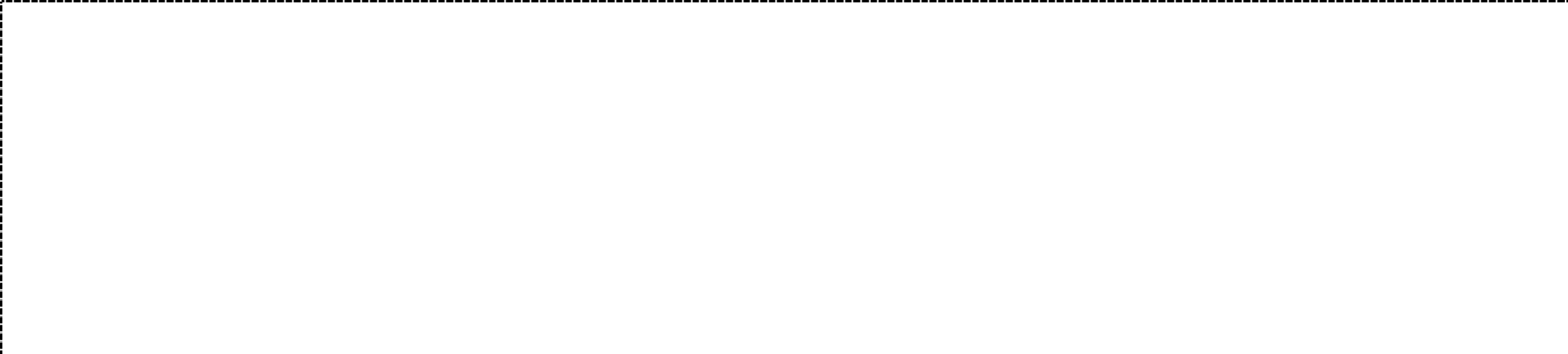 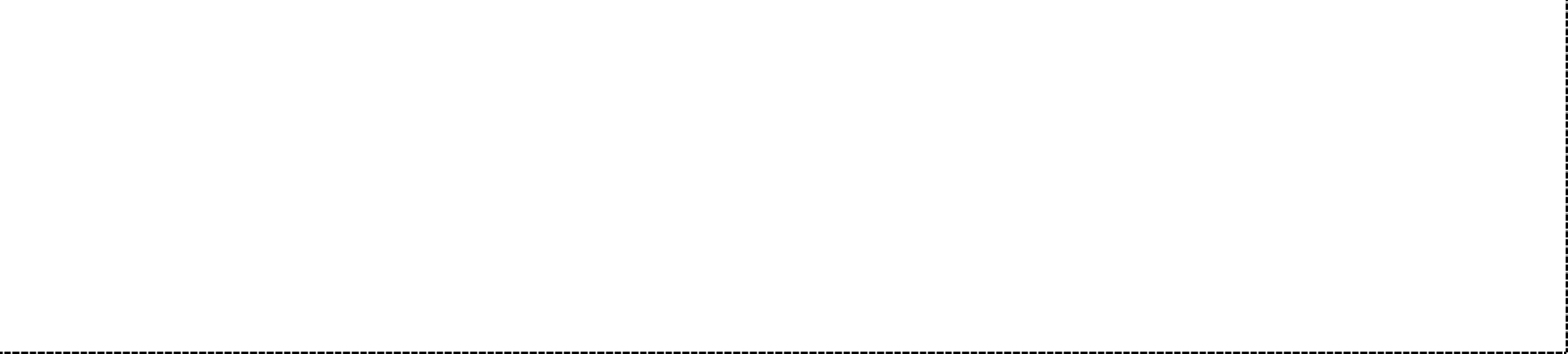 ※口座名義の団体名が異なる場合は、委任状が必要になります。※請求委任や受領委任を行わない場合は請求書の押印を省略できます。金融機関銀 行信用金庫信用組合農    協支店 支所 出張所口座種別普通・当座口座番号フ リ ガ ナ口座名義